OPSEU JOB DESCRIPTION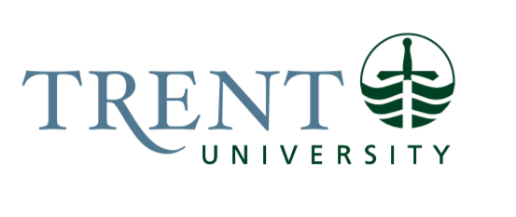 Job Title: 		Student Accounts Clerk Job Number:			SO-360 | VIP: 1279 			Band:			OPSEU- 6		NOC:			1431			Department: 			Financial Services					Supervisor Title: 	Student Accounts AdministratorLast Reviewed:			June 1, 2021Job Purpose:Reporting to the Student Accounts Administrator, the Student Accounts Clerk assists with Trent’s third party billing of sponsored accounts and is the key contact.  Processes the smaller group student account billings and provides support and back-up for student billing, processing and frontline operations.Key Activities:Sponsored AccountsReviews and validates sponsored billing authorizations ensuring sponsored student and sponsor records are up-to-date and accessible electronically.Supports the SB process sending out timely and accurate third party billing.Follow-up on delinquent sponsor accounts.Analyzes SB transactions to resolve payment disputes.Reviews and provides first approval of SB and sponsored student refunds.Payment application and prompt correspondence with sponsors in a professional mannerLiaises with sponsors and Indigenous Student Success Coordinator to secure additional funding for students or provide guidance on account statusMonthly reconciliation of SB and sponsored student accountsStudent Accounts Supports the Student Accounts Administrator with billing preparation, testing and learning all student billing processesAnalyses student accounts for billing inconsistencies and makes adjustments when necessary. Process departmental deposits and student payments recording revenue by means of daily bank deposits.  Analyses student tax forms for inconsistencies and revises when necessary.  Issues income tax receipts and answers related inquiries.Processes student refunds.Assists with collections of student and staff accounts.Supports student communication by responding to all student account related inquiries.  Responds to account queries by phone, meeting with students/staff/faculty or parents to answer and solve account concerns.Responsible for processing departmental charges to students accounts in a timely manner.Prepares summary of departmental charges and analyses data to conform to CRA regulations.  Processes to accounts for inclusion in the T2202 process. Updates student address information.Responds effectively to in-depth queries regarding student accounts mastering escalated situations to resolve issues.Assists with Departmental filing.Annually collects and compiles summary of departmental fees on behalf of AVP, Finance for presentation to PVP.  Updates Colleague with new fees and revised billing amounts for start of every fall term.Runs all student related refund payments.Runs the transfer of residence fees/credits to the student’s accounts.Oversight for external receivable accounts invoiced for internal Trent services-approving vouchers, invoicing, sending monthly statements, posting payments and follow-up on unpaid accounts.Additional:Responsible for the implementation, maintenance and recurring optimization of new technologies as they relate to student accounts.Performs detailed analysis of large volumes of data to identify errors and items requiring investigation.Analyses old accounts with credit balances and no recent activity Prepares special reports for the Manager, Student Accounts or Student Accounts Administrator using Excel, Word, Colleague and Access to assist in clarification of data and decision-making.Responsible for monitoring and updating Student Accounts and Finance web pages, including updates to tuition tables , important financial deadlines and posting the university’s financial statements.Administration of external receivablesOrders stationery/office supplies Other duties as assignedEducation Required:Completion of a college diploma (2 year) with emphasis in accounting required.Experience/Qualifications Required:Three years accounting experience in a computerized accounting environment Proficiency in computer applications including Word, Excel and Access DatabaseTime Management Skills – Organizing and prioritizingAble to work in team environmentExcellent attention to detail requiredAbility and exercise judgement to handle sensitive data with complete confidentiality  Excellent communication skillsStrong customer service focusSupervision:No formal supervision of others is required. Job Evaluation Factors:Responsibility for the Work of OthersDirect Responsibility N/AIndirect ResponsibilityDirecting students and/or casual help CommunicationInternal:Staff/Faculty:Students to provide information, direction, financial assistance, customer serviceExternal:Bank Auditors – respond to inquiriesAthletic/Conference Department clients – respond to inquiries regarding refundsOther Universities/Colleges – exchange of information 	Students/Parents – fees, tax information, outstanding account calculationsPotential students – outlining fees and processMotor/ Sensory SkillsFine motor skills required for keyboarding with speed and 100% accuracy and use of adding machineDexterity for folding enclosures and cheques for mailingAcuity for dealing with people during phone inquiries and walk-in staff/external clients with questionsAbility to read documents while keying information into the computerEffortMental:Sustained focus to accurately transcribe data from paper to computer with frequent interruptionsSustained concentration required to deal with walk-in and telephone inquiriesResponding to complaints from public while maintaining composure and professionalismPhysical:Sitting for extended periods of timeKeyboarding for extended periods of timeWalking, standing, bending, carrying Working ConditionsPhysical:Repetitive motion to key for extended periods of time can contribute to back, eye and wrist strain and stiffnessSitting and concentrating for long periods of timeConstant phones ringing during peak times (tuition deposit, 1st instalment payment, 2nd instalment, tax time and summer fee payment)Psychological:Ability to work with frequent interruptionsAbility to reprioritize work based on new/unexpected issues that ariseResponding to complaints from public while maintaining composure and professionalismLack of privacy to concentrate when keying Adhering to strict deadlinesMultiple competing demandsExercise discretion, tact and empathy to students in crises or stressful situationsDealing with frustrated, angry, emotional and confrontation parents and students